ПИРАМИДА СЕМЕЙНОГО СЧАСТЬЯ!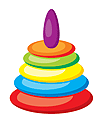  Что лежит в основе семейного счастья?Как сохранить семью дружной и крепкой?Как поддержать в домашнем очаге огонь любви и участия?Начните с внимательного отношения к детям, с новых приятных обязанностей родителей!ОДИН РАЗ В МЕСЯЦ!Давайте ребёнку задания, выполнив которые он имеет право на вознаграждение (мороженое, игрушка или что – то другое).Планируйте совместные походы в цирк, зоопарк, парк и т.д.Положите начало семейным традициям: воскресным визитам к бабушкам и дедушкам, «вкусным субботам» с приготовлением фирменного пирога по новому рецепту или другого блюда.Фотографируйтесь всей семьёй и оформляйте семейный альбом, вписывая свои комментарии к каждой фотографии.ДВА – ТРИ РАЗА В МЕСЯЦУчите ребёнка домоводству.Находите время для задушевных бесед со своим чадом.Поддерживайте ребёнка в его хобби.ОДИН РАЗ В НЕДЕЛЮУ ребёнка должны быть свои обязанности по дому.Вместе читайте и обсуждайте прочитанное.Устраивайте вечера с совместными играми (например, лото, домино, пазлы и т.д.)КАЖДЫЙ ДЕНЬНе забывайте говорить ребёнку: «Я тебя люблю».Учите ребёнка доброте и щедрости.Воспитывайте в нём вежливости, и сами не забывайте вовремя сказать: «Спасибо», или «Извини, я была не права».Меньше смотрите телевизор, больше общайтесь.             УСПЕХОВ ВАМ!ПИРАМИДА СЕМЕЙНОГО СЧАСТЬЯ!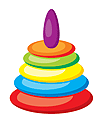  Что лежит в основе семейного счастья?Как сохранить семью дружной и крепкой?Как поддержать в домашнем очаге огонь любви и участия?Начните с внимательного отношения к детям, с новых приятных обязанностей родителей!ОДИН РАЗ В МЕСЯЦ!Давайте ребёнку задания, выполнив которые он имеет право на вознаграждение (мороженое, игрушка или что – то другое).Планируйте совместные походы в цирк, зоопарк, парк и т.д.Положите начало семейным традициям: воскресным визитам к бабушкам и дедушкам, «вкусным субботам» с приготовлением фирменного пирога по новому рецепту или другого блюда.Фотографируйтесь всей семьёй и оформляйте семейный альбом, вписывая свои комментарии к каждой фотографии.ДВА – ТРИ РАЗА В МЕСЯЦУчите ребёнка домоводству.Находите время для задушевных бесед со своим чадом.Поддерживайте ребёнка в его хобби.ОДИН РАЗ В НЕДЕЛЮУ ребёнка должны быть свои обязанности по дому.Вместе читайте и обсуждайте прочитанное.Устраивайте вечера с совместными играми (например, лото, домино, пазлы и т.д.)КАЖДЫЙ ДЕНЬНе забывайте говорить ребёнку: «Я тебя люблю».Учите ребёнка доброте и щедрости.Воспитывайте в нём вежливости, и сами не забывайте вовремя сказать: «Спасибо», или «Извини, я была не права».Меньше смотрите телевизор, больше общайтесь.             УСПЕХОВ ВАМ!